Gönderen 	: …………………………………………………………EABD BaşkanlığıGönderilen 	: Sosyal Bilimler Enstitüsü MüdürlüğüÖğrencinin Adı Soyadı	: 	Öğrenci No.: Araştırma Görevliliği	:	35. Madde 	 ÖYP 	33. Madde 	50/d Maddesi 	Hiçbiri Programı	:	Doktora 	Lisans Sonrası Doktora Doktora Yeterlik Sınavına Girdiği Tarih:	___/___/202__Doktora Tez Önerisi Savunmasına (1. TİK) Girdiği Tarih :	___/___/202__Tez çalışmalarının devam ettiği koşulda:Adı, soyadı ve programı yukarıda verilen Enstitü Anabilim Dalımız öğrencisinin Tez İzleme Komitesi ___/___/202__ tarihinde toplanmış, öğrencinin ilişikte verilen gelişme raporunu ve bir sonraki yarıyılda yapılacak çalışma planını değerlendirmiş ve  OY BİRLİĞİ OY ÇOKLUĞU ile aşağıdaki değerlendirme yapılmıştır.Tez notu (xxx06XX Ph.D. Thesis)	 P	 UTez çalışması notu (xxx09XX Special Topics)	 S	 UKomite bir sonraki toplantının 202__yılının ____ ayı içinde yapılmasına karar vermiştir.Tezin gelinen aşamasına kadar insan katılımcılardan ya da hayvanlardan veri toplanmış mıdır?
	Hayır 	Evet .  Cevap evet ise, ODTÜ-İAEK ya da ODTÜ-HAEK Protokol No …………………………Not: Bu forma, her biri 250 kelimeyi aşmamak koşuluyla, tez çalışmasının gelişme raporunun güncelleştirilmiş özü Türkçe ve İngilizce olarak eklenmelidir.Form ile ilgili ODTÜ Lisansüstü Eğitim-Öğretim Yönetmeliği maddesi:Madde 44 (4) Tez önerisi kabul edilen öğrenci için TİK, Ocak-Haziran ve Temmuz-Aralık ayları arasında birer defa olmak üzere yılda en az iki kez toplanır. Öğrenci, toplantı tarihinden en az bir ay önce komite üyelerine yazılı bir rapor sunar. Bu raporda o ana kadar yapılan çalışmaların özeti ve bir sonraki dönemde yapılacak çalışma planı belirtilir. Öğrencinin tez çalışması, komite tarafından başarılı (S) veya başarısız (U) olarak belirlenir. Komite tarafından üst üste iki kez veya aralıklı olarak üç kez başarısız bulunan öğrencinin programla ilişiği kesilir.Bu formun bir kopyası SBE’ye iletilmek üzere EABD başkanlığına verilir, bir kopyası da tez danışmanında kalır.Not. Bu form bilgisayar ortamında, eksiksiz olarak doldurulmalıdır.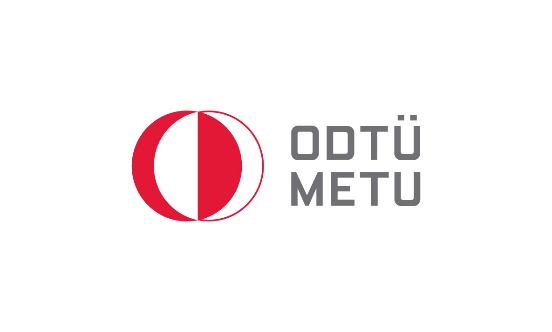 SOSYAL BİLİMLER ENSTİTÜSÜDOKTORA TEZ İZLEME KOMİTESİ TUTANAK FORMU 2. TİK Tarihi: : ……/ ……/ 202….. 3. TİK Tarihi: : ……/ ……/ 202….. 4. TİK Tarihi: : ……/ ……/ 202….. 5. TİK Tarihi: : ……/ ……/ 202….. 6. TİK Tarihi: : ……/ ……/ 202….. 7. TİK Tarihi: : ……/ ……/ 202…..Tez Önerisi Savunma ÜyeleriUnvanı, Adı SoyadıKurumu, BölümüİmzaTez DanışmanıÜyeÜye